ABSTRAKTAbstrakt českyKlíčová slova: ABSTRACT Abstrakt ve světovém jazyce Keywords:Prohlašuji, že jsem maturitní práci zpracoval/a  samostatně, za použití uvedených pramenů a literatury a že odevzdaná verze maturitní práce a verze elektronická nahraná na CD jsou totožná.Poděkování: OBSAHÚvod	6Praktická ČÁST	71	Nadpis	81.1	Podnadpis	81.2	Podnadpis	81.2.1	Podpodnadpis	82	Nadpis	92.1	Podnadpis	9gastronomická část	103	Nadpis	113.1	Podnadpis	113.2	Podnadpis	113.2.1	Podpodnadpis	114	Nadpis	124.1	Podnadpis	12ekonomická část	135	Nadpis	145.1	Podnadpis	145.2	Podnadpis	145.2.1	Podpodnadpis	146	Nadpis	156.1	Podnadpis	15Závěr	16Seznam použité literatury	17Seznam obrázků	18Seznam tabulek	19Seznam Příloh	20ÚvodMotto:textNadpistextPodnadpistextPodnadpistextPodpodnadpisNadpistextPodnadpistextNadpistextPodnadpistextPodnadpistextPodpodnadpisNadpistextPodnadpistextNadpistextPodnadpistextPodnadpistextPodpodnadpisNadpistextPodnadpistextZávěrtextSeznam použité literatury	[1]	textSeznam Grafů, obrázků a tabulekSeznam PřílohtextPříloha P 1: Název přílohy Název práce (max. 2 řádky)Název práce (max. 2 řádky)Jméno PříjmeníJméno Příjmení20xxteoretická ČÁSTgastronomická částekonomická část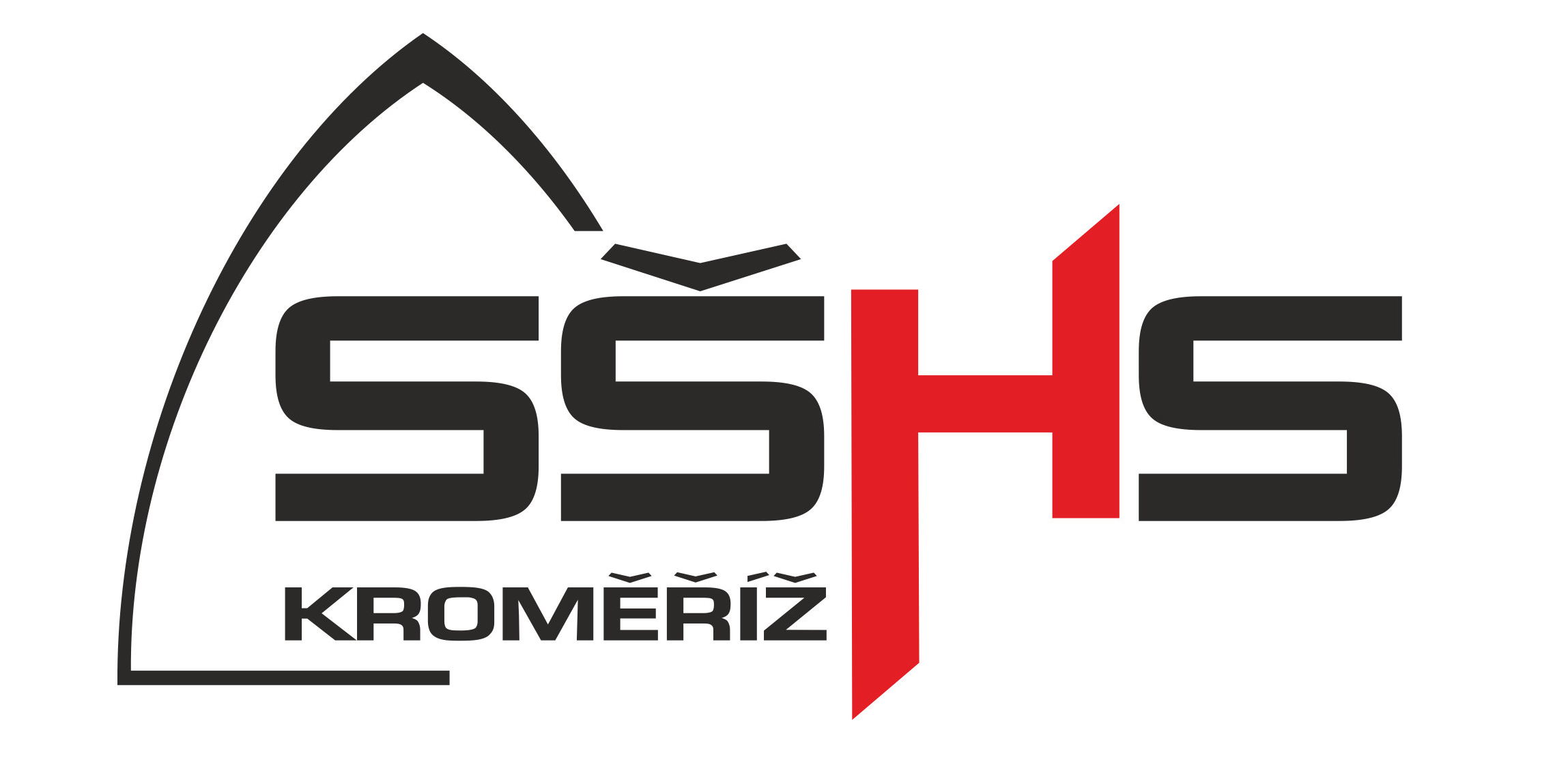 